Tisztelt Pénzügyi Békéltető Testület!Alulírott fogyasztó, mint kérelmező kérem a Pénzügyi Békéltető Testület eljárásának lefolytatását a közöttem és az alább meghatározott pénzügyi szolgáltató közötti pénzügyi fogyasztói jogvita rendezése érdekében. Kérelmemhez az alábbi nyilatkozatokat teszem és az alábbi iratokat mellékelem.Ha meghatalmazott útján járok el, mellékelem a kitöltött, aláírt és aláíratott eredeti példány meghatalmazást és megadom a meghatalmazottam adatait.Fogyasztói   kérelemFogyasztói   kérelemFogyasztói   kérelemAmennyiben meghatalmazott útján járok el, mellékelem a meghatalmazás eredeti példányát.Fogyasztói   kérelemMEGHATALMAZÁSAlulírott ezúton meghatalmazom hogy helyettem és nevemben, teljes jogkörben eljárva a Pénzügyi Békéltető Testület előtt képviseljen a köztem és aközött kialakult pénzügyi fogyasztói jogvita rendezése érdekében indult eljárásban.A meghatalmazás visszavonásig érvényes és kizárólag a fenti eljárásra/pénzügyi jogvitára vonatkozik. Nem lehet meghatalmazott a Pénzügyi Békéltető Testület és e testület egyik tagja sem.Előttük, mint tanúk előtt: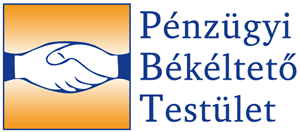 Fogyasztói   kérelemAmennyiben a kérelem kitöltése során kérdése lenne, a Pénzügyi Békéltető Testület honlapján (www.felugyelet.mnb.hu/pbt) általános tájékoztatást talál a nyomtatvány kitöltésére. Kérdésére szívesen válaszolunk, ha a pbt@mnb.hu vagy a pbttitkarsag@mnb.hu email címre ír nekünk.A fogyasztói kérelem nyomtatványt Ön letöltheti a Pénzügyi Békéltető Testület honlapjáról (www.felugyelet.mnb.hu/pbt),  kitöltheti kézzel vagy géppel. A kitöltést követően megküldheti levelezési címünkre (1525 Budapest, BKKP Postafiók 172.), benyújthatja bármely kormányablaknál vagy az elektronikus ügyfélkapun keresztül (www.magyarorszag.hu). A  kérelmezőre vonatkozó adatokA  kérelmezőre vonatkozó adatokA  kérelmezőre vonatkozó adatoka kérelmező a további kérelmező (ha szükséges)a további kérelmező (ha szükséges)fogyasztó (vagyis önálló foglalkozásán és gazdasági tevékenységén kívül eső célok érdekében eljáró természetes személy) igen /  nem igen /  nem igen /  nemnevelakcíme vagy levelezési címetelefonszámaminősége (kérjük szíveskedjen jelölni) adós készfizető kezes zálogkötelezett  örökös biztosítási szerződésnél: szerződő biztosított kedvezményezett pénztártag egyéb (kérjük szíveskedjen leírni:) …………………………………………............. adós (adóstárs) készfizető kezes zálogkötelezett  örökös biztosítási szerződésnél: szerződő biztosított kedvezményezett pénztártag egyéb (kérjük szíveskedjen leírni:) …………………………………………............. adós (adóstárs) készfizető kezes zálogkötelezett  örökös biztosítási szerződésnél: szerződő biztosított kedvezményezett pénztártag egyéb (kérjük szíveskedjen leírni:) ………………………………………….............a meghatalmazott adatainevelakcíme vagy levelezési címe telefonszámaA  pénzügyi szolgáltatóra vonatkozó adatoka pénzügyi szolgáltató a kérelemmel érintett további pénzügyi szolgáltató  (ha szükséges)nevecímea további pénzügyi szolgáltató érintettségének oka(kérjük szíveskedjen jelölni) engedményezés egyéb (kérjük szíveskedjen leírni:) ………………………………………….............A  pénzügyi fogyasztói jogvitára vonatkozó adatoka kérelem tárgya (kérjük, szíveskedjen  beírni)…………………………………………………………………………………………………………………összegszerűen(ha meghatározható, kérjük, szíveskedjen  beírni)………………………………………………….... Ftalapjául szolgáló vitás ügyben (kérjük, szíveskedjen jelölni)panaszt tettem a pénzügyi szolgáltatónál		 igen /  nem panaszomra írásban elutasító választ kaptam	 igen /  nemkorábban közvetítői eljárást indítottam 		 igen /  nemfizetési meghagyásos eljárás van folyamatban	 igen /  nemperes eljárás van folyamatban 			 igen /  nemmár jogerős ítéletet hoztak			 igen /  nemellenem végrehajtási eljárás van folyamatban 	 igen /  nemA  panasszal kapcsolatos adatok és a kérelmező jogvitával kapcsolatos álláspontjaA panasz benyújtásának időpontja:……………. év …………………………… hónap ………… nap ……………. év …………………………… hónap ………… nap A panasz benyújtásának módja:	(kérjük, szíveskedjen jelölni) postai úton személyesen telefonon  egyéb (kérjük, szíveskedjen leírni:) ………………………………………….....................A panaszom a következő.  A pénzügyi fogyasztói jogvitával kapcsolatos álláspontom a következő.(A kérelmét, az azzal kapcsolatos álláspontját és az azt alátámasztó tényeket, bizonyítékokat kérjük, szíveskedjen röviden összefoglalva leírni. Ha a pénzügyi szolgáltatóhoz benyújtott panaszát mellékeli, nem szükséges a panaszt ismételten leírnia, elegendő, ha utal a mellékletre.) ((Ha szükséges, kérjük, szíveskedjen külön oldalon folytatni.)A  kérelem tárgyát képező pénzügyi fogyasztói jogvitában a kérelmező döntési indítványaA  kérelem mellékleteire vonatkozó adatokAmennyiben rendelkezésemre áll, a kérelemhez mellékelem (kérjük, szíveskedjen megjelölni):Amennyiben rendelkezésemre áll, a kérelemhez mellékelem (kérjük, szíveskedjen megjelölni):a pénzügyi szolgáltatóhoz benyújtott panaszt igen /  nema pénzügyi szolgáltató levelét a panasz elutasításáról igen /  nemha a pénzügyi szolgáltatótól a panasz elutasításáról levelet nem kaptam, a panaszom megtételét igazoló iratot (pl. a panaszom postai feladását igazoló ajánlott küldemény feladóvevényt) igen /  nema pénzügyi szolgáltatásra vonatkozó jogviszonyt alátámasztó iratot (pl.  szerződés, biztosítási kötvény) igen /  nema pénzügyi szolgáltatótól kapott legutolsó egyenlegközlőt igen /  nema pénzügyi szolgáltatóval folytatott, a kérelmemet alátámasztó levelezést igen /  nemha a pénzügyi szolgáltató a szerződést felmondta, a felmondásról szóló értesítő levelet igen /  nemha ellenem indult végrehajtási eljárás, a végrehajtási eljárással kapcsolatos iratot igen /  nemha kérelmem biztosítási szolgáltatásból ered, kárfelvételi jegyzőkönyvetszakvéleménytárajánlatot vagy számlát igen /  nem igen /  nem igen /  nemha a pénzügyi szolgáltató a követelést behajtásra átadta vagy engedményeztea követelés behajtó értesítését az engedményezésről szóló értesítést   igen /  nem igen /  nemMellékelem a kérelmemet alátámasztó további iratokat (Kérjük, sorolja fel, milyen  iratokat mellékel.)Fentiek alapján kérem a Pénzügyi Békéltető Testület eljárásának lefolytatását.Kelt, …………………………………………., 201…… év …………………………………. hó …… napján………………………………………Kérelmező aláírása………………………………………a további kérelmező aláírása(ha szükséges) kérelmező neve, kérelmező születési helye, ideje:kérelmező  lakcíme vagy levelezési címemeghatalmazott nevemeghatalmazott születési helye, idejemeghatalmazott lakcíme pénzügyi szolgáltató neve, címeKelt, …………………………………………., 201…… év …………………………………. hó …… napján………………………………………Meghatalmazó aláírása………………………………………Meghatalmazott aláírásaNév: 		Név: 		Lakcím: Lakcím: Anyja neve: Anyja neve: Aláírás: Aláírás: 